П О С Т А Н О В Л Е Н И ЕАДМИНИСТРАЦИИ МУНИЦИПАЛЬНОГО ОБРАЗОВАНИЯ«УЛЯПСКОЕ СЕЛЬСКОЕ ПОСЕЛЕНИЕ»«О перенумерации объекта недвижимости»В соответствии с постановлением администрации муниципального образования «Уляпское сельское поселение» № 6 от 13.03.2019 года «Об утверждении административного регламента предоставления муниципальной услуги «Присвоение (изменение, аннулирование) адреса объектам адресации» и постановлением администрации Уляпского сельского округа № 8 от 28.02.1997 г. «О переименовании улиц в ауле Уляп», руководствуясь Уставом муниципального образования «Уляпское сельское поселение»ПОСТАНОВЛЯЮ:Произвести перенумерацию адреса земельного участка с кадастровым номером 01:03:2500005:176 с ул. Больничная, 30 на ул. Больничная, 32 и присвоить новый адрес: Российская Федерация, Республика Адыгея, Красногвардейский район, село Штурбино, улица Больничная, 32.Постановление администрации муниципального образования «Уляпское сельское поселение» от 26.01.2023 г. № 17 «О перенумерации объекта недвижимости» признать утратившим силу.Данное постановление направить в филиал ФГБУ «Федеральная кадастровая палата Федеральной службы государственной регистрации, кадастра и картографии» по Республике Адыгея. Обнародовать настоящее постановление и разместить на официальном сайте администрации Уляпского сельского поселения уляпское.рф.Контроль за выполнением настоящего постановления возложить на ведущего специалиста 1 категории по земельно-имущественным отношениям администрации муниципального образования «Уляпское сельское поселение» (Алакаев Р.А.).Настоящее Постановление вступает в силу со дня его опубликования.Глава муниципального образования«Уляпское сельское поселение»                                                             А.М. КуфановРОССИЙСКАЯ ФЕДЕРАЦИЯРЕСПУБЛИКА АДЫГЕЯАДМИНИСТРАЦИЯМУНИЦИПАЛЬНОГООБРАЗОВАНИЯ«УЛЯПСКОЕ СЕЛЬСКОЕ ПОСЕЛЕНИЕ»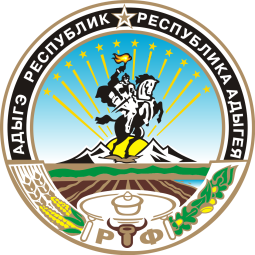 УРЫСЫЕ ФЕДЕРАЦИЕАДЫГЭ РЕСПУБЛИКМУНИЦИПАЛЬНЭГЪЭПСЫКIЭ ЗИIЭ«УЛЭПЭ КЪОДЖЭ ПСЭУПIЭМ»И АДМИНИСТРАЦИЙот 10.04.2023 г. № 28         аул Уляп